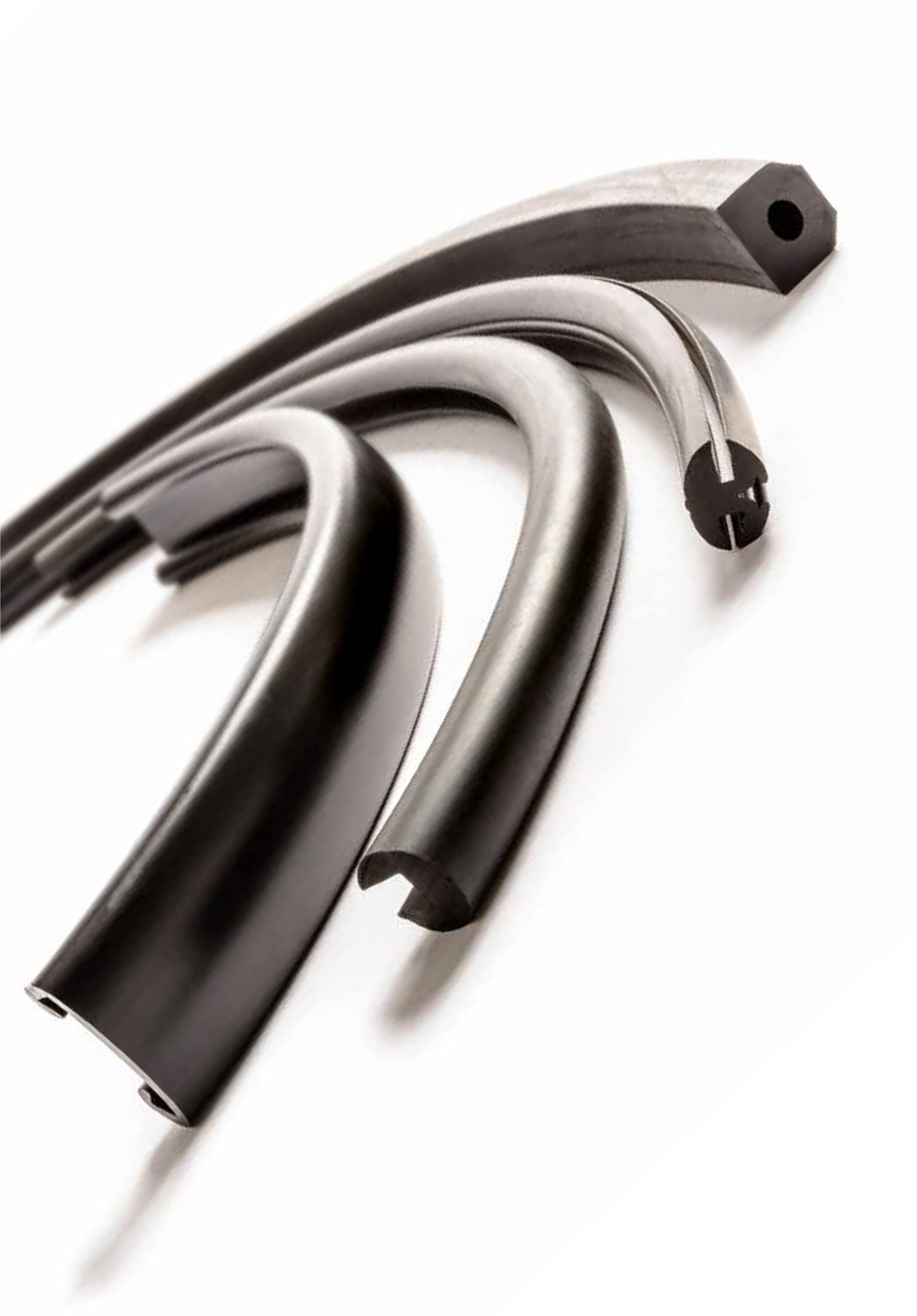 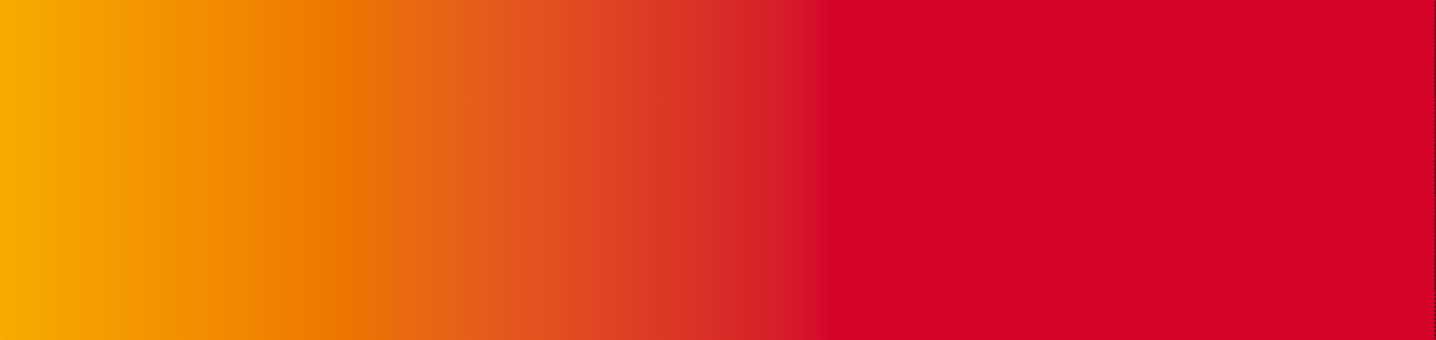 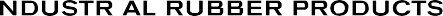 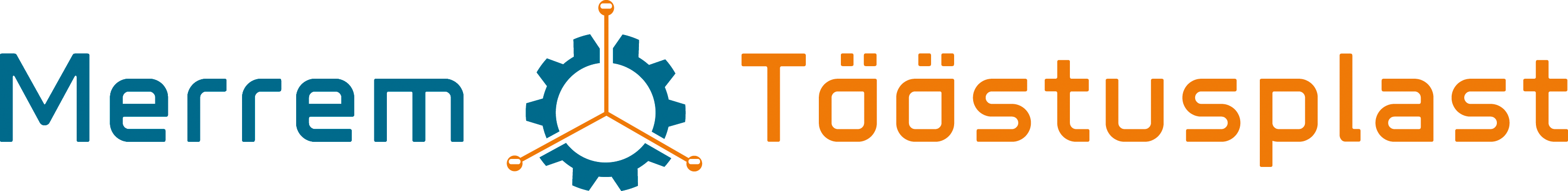 Cataloguerubber profiles 	contents	Solid rubber profiles 	Index codes	4 	Index codes	 	Index codes	61	23121100410EPDM 70o Shore black roll length 200 meter21100788EPDM 70° Shore black roll length 200 meter21100802EPDM 70° Shore black roll length 50 meter21101474EPDM 70° Shore black roll length 100 meter21101203EPDM 70° Shore black roll length 50 meter21100435EPDM 70° Shore black roll length 100 meter421100416EPDM 70° Shore black roll length 100 meter21101204EPDM 70° Shore black roll length 50 meter21100421EPDM 70° Shore black roll length 100 meter11,521101205EPDM 70° Shore black roll length 50 meter21100390EPDM 70° Shore black roll length 100 meter21101206EPDM 70° Shore black roll length 50 meter4,5	4,521101446EPDM 70° Shore black roll length 100 meter21101552EPDM 70° Shore black roll length 50 meter21101488EPDM 70° Shore black roll length 25 meter2,521101210EPDM 70° Shore black roll length 50 meter21101654EPDM 70° Shore black roll length 50 meter21101212EPDM 70° Shore black roll length 50 meter22	14	22,5	2,5221100390EPDM 70° Shore black roll length 100 meter21101515EPDM 70° Shore black roll length 50 meter21101699EPDM 70° Shore black roll length 50 meter21101220EPDM 70° Shore black roll length 50 meter21100620EPDM 70° Shore black roll length 25 meter32,521108011EPDM 70° Shore black roll length 50 meter21108002EPDM 70° Shore black roll length 50 meter37,53,321108004EPDM 70° Shore black roll length 50 meter21108222EPDM 70° Shore black roll length 25 meter421105390EPDM 70° Shore black roll length 20 meter21105511EPDM 70° Shore black roll length 25 meter51,51,251,23,521100100EPDM 70° Shore black roll length 100 meter21100494EPDM 70° Shore black roll length 100 meter21100090EPDM 70° Shore black roll length 200 meter3	1,5	521100095EPDM 70° Shore black roll length 50 meter21100036EPDM 70° Shore black roll length 50 meter21100039EPDM 70° Shore black roll length 50 meter1,25	221100118EPDM 70° Shore black roll length 100 meter21100212EPDM 70° Shore black roll length 100 meter21100222EPDM 70° Shore black roll length 40 meter61	1,521104250EPDM 70° Shore black roll length 200 meter21100027EPDM 70° Shore black roll length 100 meter21100018EPDM 70° Shore black roll length 100 meter11,521100175EPDM 70° Shore black roll length 100 meter21101080EPDM 70° Shore black roll length 100 meter21104300EPDM 70° Shore black roll length 200 meter2,62,5321100123EPDM 70° Shore black roll length 50 meterblack 21101201 / € 1,75/m grey 21101202 / € 2,75/m EPDM 70° Shore21100180EPDM 70° Shore black roll length 100 meter721100224EPDM 70° Shore black roll length 50 meter21104510EPDM 70° Shore black roll length 50 meter21104550EPDM 70° Shore black roll length 50 meter21104520EPDM 70° Shore black roll length 50 meter21104390EPDM 70° Shore black roll length 50 meter21100565EPDM 70° Shore black roll length 50 meter721100575EPDM 70° Shore black roll length 25 meter21105381EPDM 70° Shore black roll length 20 meter21104385EPDM 70° Shore black roll length 50 meter821100570EPDM 70° Shore black roll length 50 meter21101024EPDM 70° Shore black roll length 30 meter21101026EPDM 70° Shore black roll length 30 meter2,2	2,221101028EPDM 70° Shore black roll length 50 meter21604111EPDM 70° Shore black roll length 50 meter21608020EPDM 70° Shore black roll length 30 meter22160701160° Shore cream roll length 25 meter2160701660° Shore cream roll length 30 meter2160701860° Shore cream roll length 25 meter98,121100444EPDM 70° Shore black roll length 30 meter21109012CR 65° Shore black roll length 50 meter421109004EPDM 65° Shore black roll length 25 meter21109115EPDM 65° Shore black roll length 50 meter21109008EPDM 65° Shore black roll length 50 meter21109118NBR 65° Shore black roll length 50 meter21109175EPDM 65° Shore black roll length 50 meter21100233EPDM 70° Shore black roll length 50 meter21109006EPDM 55° Shore black roll length 100 meter1021108810EPDM 70° Shore black roll length 5 meter1121400526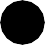 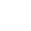 EPDM 70° Shore black roll length 50 meter21400016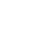 EPDM 70° Shore black roll length 50 meter21400145EPDM 70° Shore black roll length 50 meter21400732EPDM 70° Shore black roll length 100 meter21400815EPDM 70° Shore black roll length 50 meter21400320EPDM 70° Shore black roll length 50 meter721400702EPDM 70° Shore black roll length 50 meter21400836NR 50° Shore beige roll length 4 meter1221601048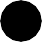 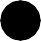 EPDM 70° Shore black roll length 50 meter21401220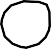 EPDM 70° Shore black roll length 50 meter21402120EPDM 70° Shore black roll length 50 meter21400755EPDM 70° Shore black roll length 25 meter21400866EPDM 70° Shore black roll length 20 meter1321400877EPDM 70° Shore black roll length 20 meter21400881EPDM 70° Shore black roll length 15 meter142,3221651812EPDM 70° Shore black roll length 200 meter21651914EPDM 70° Shore black roll length 50 meter21651515EPDM 70° Shore black roll length 50 meter3,5321652015EPDM 70° Shore black roll length 50 meter21655020EPDM 70° Shore black roll length 50 meter21652020EPDM 70° Shore black roll length 50 meter21655023EPDM 60° Shore black roll length 50 meter21652525EPDM 60° Shore black roll length 25 meter21655535EPDM 60° Shore black roll length 30 meter1521656050EPDM 70° Shore black roll length 4 meter21650100EPDM 65° Shore black roll length 6,50 meter162165900070° Shore blacklength 805 mm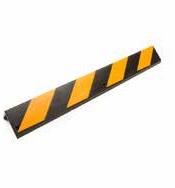 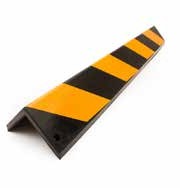 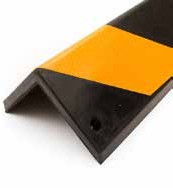 172165901070° Shore blacklength 805 mm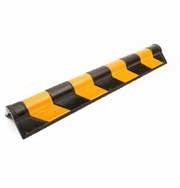 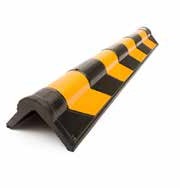 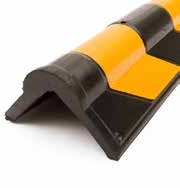 1821300218EPDM 70° Shore black roll length 50 meter21300288EPDM 70° Shore black roll length 50 meter21300412EPDM 70° Shore black roll length 30 meterblack 21300238grey 21300239EPDM 70° Shore21300466EPDM 70° Shore black roll length 50 meter21300464EPDM 70° Shore black roll length 30 meter10	7,421300211EPDM 70° Shore black roll length 50 meter21300295EPDM 70° Shore black roll length 50 meter21300382EPDM 70° Shore black roll length 25 meter19black 21300336grey 21300337EPDM 70° Shore roll length 50/25 meter21300327EPDM 70° Shore black roll length 50 meterwhite 21302015blue 21302016cream 21302017grey 21302018black 21302019PVC 75° Shore roll length 50 meterblack 21302008grey 21302010EPDM 70° Shore roll length 100 meter21302050PVC 75° Shore black roll length 100 meter21302052PVC 75° Shore grey roll length 100 meter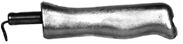 21300000tool for filler sections2021300812EPDM 70° Shore black roll length 50 meter21300816EPDM 70° Shore black roll length 20 meter21300860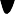 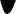 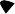 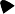 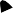 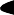 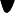 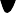 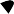 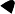 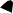 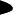 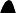 EPDM 70° Shore black roll length 25 meter21300866EPDM 70° Shore black roll length 25 meter2121200024EPDM 70° Shore black roll length 100 meter21201011EPDM 70° Shore black roll length 100 meter21202150EPDM 70° Shore black roll length 50 meter221202200EPDM 70° Shore black roll length 50 meter21200022EPDM 70° Shore black roll length 50 meter21200048EPDM 70° Shore black roll length 50 meter21202300EPDM 70° Shore black roll length 50 meter21200088EPDM 70º Shore black roll length 30 meter2221500480EPDM 70° Shore black roll length 25/50 meter21500470EPDM 70° Shore black roll length 9 meter21500472EPDM 70° Shore black roll length 9 meter21500485EPDM 70° Shore black roll length 10 meter21500471EPDM 70° Shore black roll length 9 meter2321500490SBR 70° Shore black length 1,5 meter21500491SBR 70° Shore black length 1,5 meter21500492SBR 70° Shore yellow length 1,5 meter2421500493SBR 70° Shore yellow length 960 mm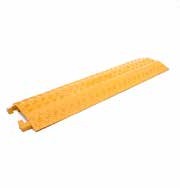 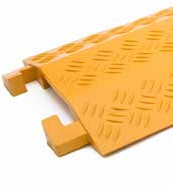 reflectors	20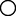 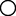 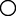 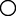 44,585028,3109040	100140,8821500545SBR 70° Shore black length 850 mm25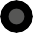 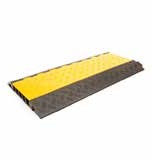 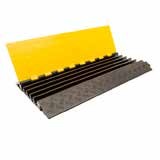 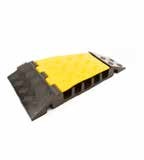 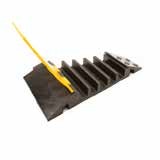 264,63,44,4103721501977EPDM 70º Shore grey roll length 30 meter21515025EPDM 65º Shore black roll length 20 meter21517055EPDM 65º Shore black roll length 20 meter21500450EPDM 65º Shore black roll length 40 meter21501398EPDM 70º Shore black roll length 30 meter21501300EPDM 70º Shore black roll length 20 meter273	29	321501435EPDM 65° Shore black roll length 20 meter21514031EPDM 65° Shore black roll length 20 meter21500125EPDM 70° Shore black roll length 35 meter21514227EPDM 70° Shore black roll length 20 meter21504025EPDM 70° Shore black roll length 5 meter21506050EPDM 70° Shore black roll length 5 meter2821508065EPDM 70° Shore black roll length 5 meter21507068EPDM 70° Shore black roll length 10 meter21507400EPDM 70° Shore black roll length 10 meter29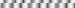 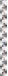 21500801EPDM 70° Shore adhesive roll length 20 meter21565260CR 50° Shore black roll length 5 meter21506052EPDM 70° Shore black roll length 10 meter21515060EPDM 70° Shore black roll length 10 meter3021508560EPDM 70° Shore black roll length 6 meter21528070EPDM 70° Shore black roll length 10 meter3121518070EPDM 70° Shore black roll length 12,50 meter21518075EPDM 70° Shore black roll length 12,50 meter3221507071EPDM 50° Shore black roll length 10 meter3321511010EPDM 70° Shore black roll length 12,50 meter3421501095EPDM 70° Shore black roll length 12,50 meter3521501195EPDM 70° Shore black roll length 5 meter3621515015EPDM 70° Shore black roll length 5 meter3721501200EPDM 70° Shore black roll length 10 meters3821501210EPDM 70° Shore black length 1 meter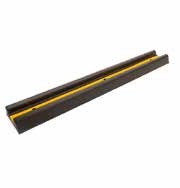 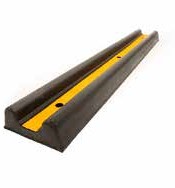 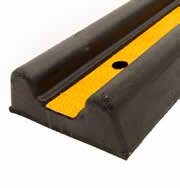 22521659020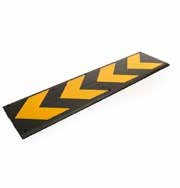 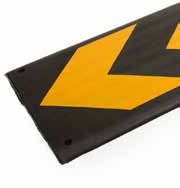 EPDM 70° Shore black length 805 mm39D-fender with drill holesØ 69Ø100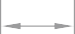 150Ø 108200100150200bumper profiles for loading docks445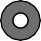 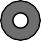 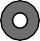 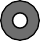 25010025040square-fendersHBkeyhole-fendersHBcylindrical-fendersØ D4121500240roll length 12 meter21600415quality NR/SBR roll length 10 meter4221608050EPDM 70° Shore black roll length 25 meter21608051EPDM 70° Shore black roll length 25 meter21600805EPDM 70° Shore black roll length 25 meter21601115EPDM 70° Shore black roll length 10 meter21601125EPDM 70° Shore adhesive roll length 30 meter21601119EPDM 70° Shore black roll length 25 meter21601128aluminium length 2 meter432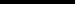 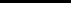 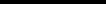 21600801EPDM 90° Shore with adhesive roll length 50 meter21600802EPDM 90° Shore with adhesive roll length 50 meter21600803EPDM 90° Shore with adhesive roll length 50 meter4421604800EPDM 70° Shore black roll length 100 meter21604950EPDM 70° Shore black roll length 100 meter21605000EPDM 70° Shore black roll length 100 meter21605005EPDM 70° Shore black roll length 50 meter21605010EPDM 70° Shore black roll length 100 meter21605007EPDM 70° Shore black roll length 100 meter21605015EPDM 70° Shore black roll length 25 meter21603101EPDM 70° Shore grey roll length 50 meter21605030EPDM 70° Shore black roll length 25 meter4521605277EPDM 70° Shore black roll length 25 meter21605650EPDM 70° Shore black roll length 50 meter21605700EPDM 70° Shore black roll length 25 meter21605705EPDM 70° Shore black roll length 25 meter21605760EPDM 70° Shore black roll length 25 meterblack 21605800grey 21605801EPDM 70° Shore roll length 15 meter21605875EPDM 70° Shore black roll length 25 meter21606601EPDM 70° Shore grey roll length 25 meter462,93,821603545EPDM 65° Shore black roll length 200 meter21603551EPDM 65° Shore black roll length 200 meter21603557EPDM 65° Shore black roll length 100 meter21603575EPDM 65° Shore black roll length 100 meter21602202EPDM 65° Shore black roll length 25 meter21603640EPDM 70° Shore black roll length 100 meter24,821603633EPDM 70° Shore black roll length 250 meter21603635EPDM 70° Shore black roll length 200 meter21603641EPDM 70° Shore black roll length 100 meter47221601305EPDM 70° Shore black roll length 100 meter21600040EPDM 70° Shore black roll length 30 meter21600715EPDM 70° Shore black roll length 30 meter321601307EPDM 70° Shore black roll length 50 meter21601309EPDM 70° Shore black roll length 50 meter482,521600038EPDM 70° Shore black roll length 50 meter21601328EPDM 70° Shore black roll length 50 meter21604407EPDM 70° Shore black roll length 100 meter21608075siliconen red roll length 25 meter21609042EPDM 70° Shore black roll length 25 meter21601324EPDM 70° Shore black roll length 100 meter494,621609040EPDM 60° Shore black roll length 5 meter21609041EPDM 60° Shore black roll length 5 meter21609043EPDM 60° Shore black roll length 5 meter50hatch profileshardness	45° Shore tolerances	ISO 3302 E2 quality	EPDMcolour	black21528736EPDM 40° Shore black roll length 20 meter51hatch packingtolerances	ISO 3302 E3quality	solid rubber skin / sponge rubber inside colour	black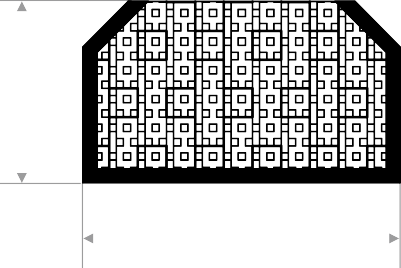 52EPDM rectangular cord hardness	45° Shore tolerances	ISO 3302 E2 quality	EPDMcolour	blackViton rectangular cord hardness	75° Shore tolerances	ISO 3302 E2 temperature	-40°C / +220°C quality	Vitoncolour	black53NBR (nitrile) round cord hardness	70° Shore tolerances	ISO 3302 E2 quality	NBRcolour	black54EPDM round cord hardness	70° Shore tolerances	ISO 3302 E2 quality	EPDMcolour	black55CR (neoprene) round cord hardness	60° Shore tolerances	ISO 3302 E2 quality	CRcolour	black56Viton round cordhardness	75° Shore tolerances	ISO 3302 E2 temperature	-40°C / +220°C quality	Vitoncolour	black57EPDM hose profile hardness	70° Shore tolerances	ISO 3302 E2 quality	EPDMcolour	black58Viton  hose  profile hardness	60° Shore tolerances	ISO 3302 E2temperature	-40°C / +220°C quality	Vitoncolour	blackEPDM hose profile with braid hardness	70° Shore tolerances	ISO 3302 E2 quality	EPDMcolour	black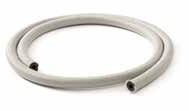 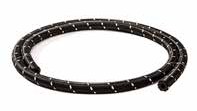 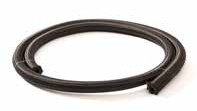 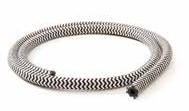 59Silicone  hose  profile hardness	60° Shore temperatuur	-40°C / +200°C colour	transparent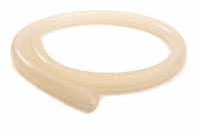 60EPDM rectangular cord hardness 15° Shore A tolerances ISO 3302 E3 quality EPDMcolour black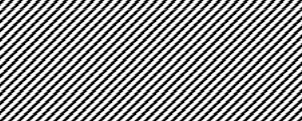 61EPDM rectangular cord hardness 15° Shore A tolerances ISO 3302 E3 quality EPDMcolour black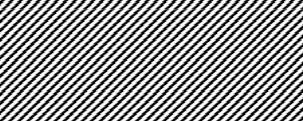 22814520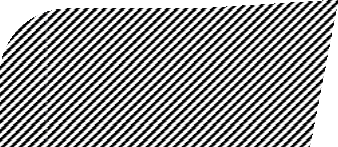 EPDM 15° Shore roll length 25 meter62EPDM rectangular cord hardness 25° Shore A tolerances ISO 3302 E3 quality EPDMcolour black63EPDM rectangular cord hardness 25° Shore A tolerances ISO 3302 E3 quality EPDMcolour blackEPDM rectangular cord hardness 20° Shore A tolerances ISO 3302 E3 quality EPDM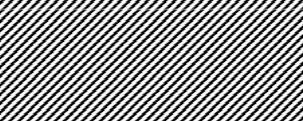 colour black64EPDM round cord hardness	15° Shore A tolerances	ISO 3302 E3 quality	EPDMcolour	black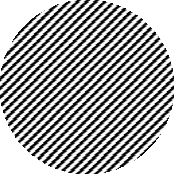 6522201018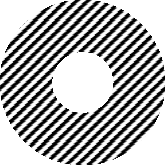 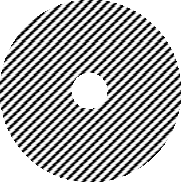 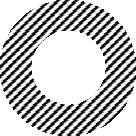 EPDM 15° Shore black roll length 50 meter22200822EPDM 15° Shore black roll length 25 meter22200524EPDM 15° Shore black roll length 25 meter22201626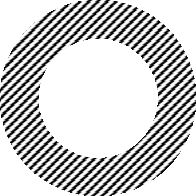 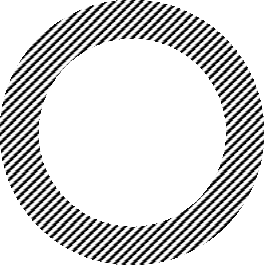 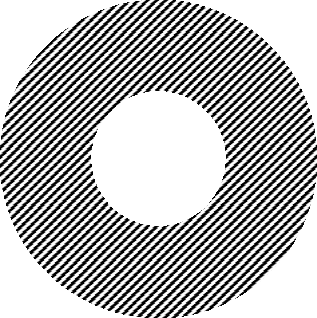 EPDM 15° Shore black roll length 50 meter22202535EPDM 15° Shore black roll length 25 meter22201842EPDM 15° Shore black roll length 10 meter22205020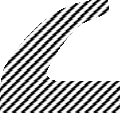 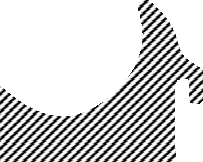 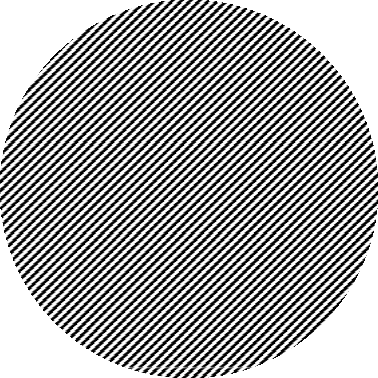 EPDM 15° Shore black roll length 15 meter22500828EPDM 15° Shore black roll length 50 meter22500752EPDM 15° Shore black roll length 25 meter662,5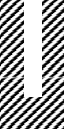 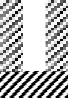 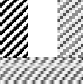 22100130CR 15° Shore black roll length 50 meter22100140EPDM 15° Shore black roll length 50 meter22100150EPDM 15° Shore black roll length 50 meter1,5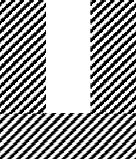 1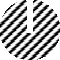 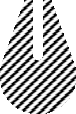 22100160EPDM 15° Shore black roll length 50 meter22101108EPDM 15° Shore black roll length 100 meter22100110EPDM 15° Shore black roll length 100 meter2	2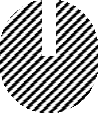 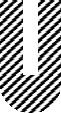 2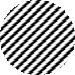 22100112EPDM 15° Shore black roll length 100 meter22101078EPDM 15° Shore black roll length 100 meter22101075EPDM 15° Shore black roll length 50 meter6722101083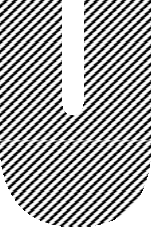 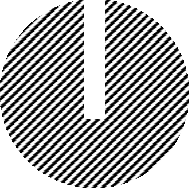 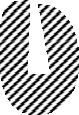 EPDM 15° Shore black roll length 100 meter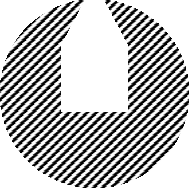 22101825EPDM 15° Shore black roll length 30 meter22101088EPDM 15° Shore black roll length 25 meter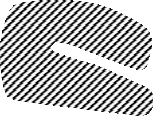 22101085EPDM 15° Shore black roll length 30 meter22101503EPDM 15° Shore black roll length 25 meter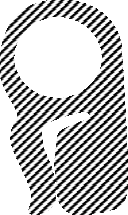 22500083EPDM 15° Shore black roll length 30 meter6822400227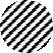 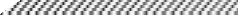 EPDM 15° Shore black roll length 50 meter22400247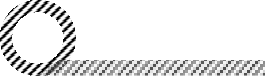 EPDM 15° Shore black roll length 50 meter22400287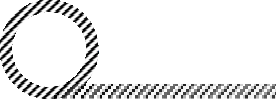 EPDM 15° Shore black roll length 50 meter22400834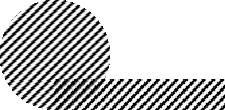 EPDM 15° Shore black roll length 25 meter22400810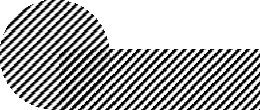 EPDM 15° Shore black roll length 50 meter22400916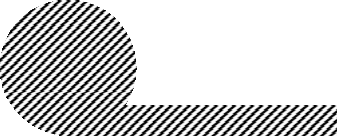 EPDM 15° Shore black roll length 25 meter22400925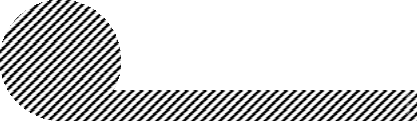 EPDM 15° Shore black roll length 25 meter22400223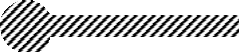 EPDM 15° Shore black roll length 50 meter6922501200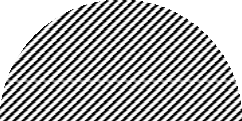 EPDM 15° Shore black roll length 25 meter22501810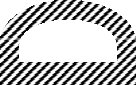 EPDM 15° Shore black adhesive roll length 25 meter22502020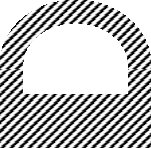 EPDM 15° Shore black adhesive roll length 25 meter22501125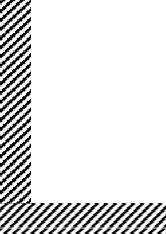 EPDM 15° Shore black roll length 25 meter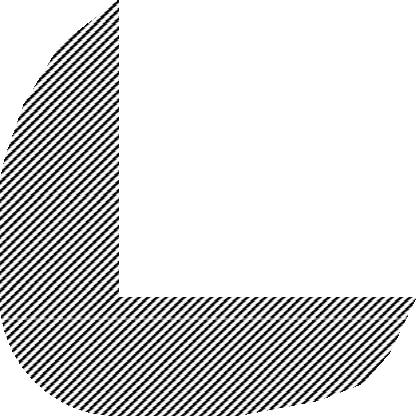 22500101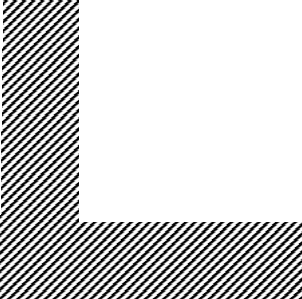 EPDM 15° Shore black roll length 25 meter22584040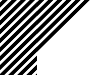 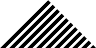 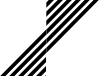 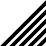 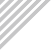 sponge rubber EPDM 15° Shore black length 2 meter22501170EPDM 15° Shore black roll length 25 meter7022500617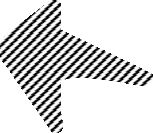 EPDM 15° Shore black roll length 50 meter22500619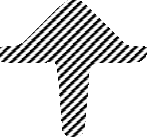 EPDM 15° Shore black roll length 50 meter22500601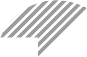 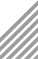 EPDM 15° Shore grey roll length 50 meter22500084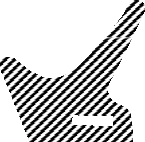 EPDM 15° Shore black roll length 30 meter22500081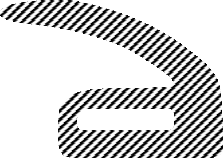 EPDM 15° Shore black roll length 30 meter22500082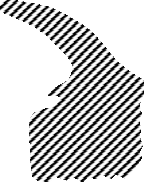 EPDM 15° Shore black roll length 30 meter22501118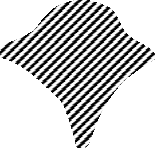 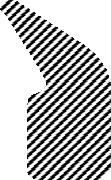 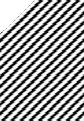 EPDM 15° Shore black roll length 30 meter22500640EPDM 15° Shore black roll length 50 meter22811611EPDM 15° Shore black roll length 50 meter7122813082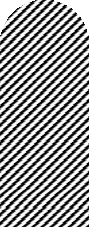 EPDM 15° Shore black roll length 50 meter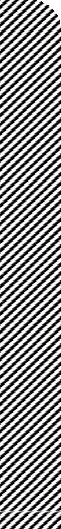 22501040sponge rubber skirting board profile blackroll length 20 meter22501303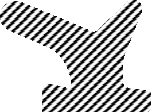 EPDM 15° Shore black roll length 50 meter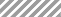 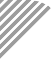 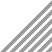 22501042sponge rubber skirting board profile greyroll length 20 meter22500772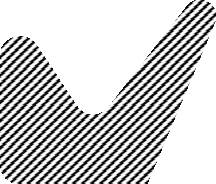 EPDM 15° Shore black roll length 50 meter726,52,5	4,124100128 blackrange 0,5-2 mm roll length 100 meter24100133 whiterange 1-3 mm roll length 100 meter24100231 black24100233 red24100235 yellow24100236 grey metallicrange 2,5-4 mm roll length 50 meter24100263 blackrange 4-6 mm roll length 50 meter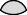 24100285 blackrange 7,5-9 mm roll length 100 meter24100122 chrome range 1-2mmroll length 25 meter73 	self gripping profiles with sponge rubber	2,1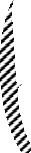 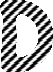 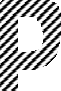 24500100pvc + sponge rubber range 1,5-3 mmroll length 50 meter24500135pvc + sponge rubber range 1-2 mmroll length 50 meter24500140pvc + sponge rubber range 1-3 mmroll length 50 meter3,2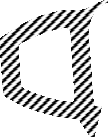 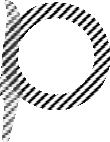 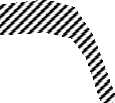 24500155pvc + sponge rubber range 1,5-3 mmroll length 25 meter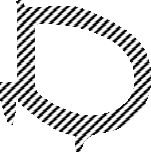 24500102pvc + sponge rubber range 1,5-4 mmroll length 50 meter24500115pvc + sponge rubber range 1,5-3 mmroll length 25 meter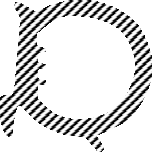 24500116pvc + sponge rubber range 1,5-4 mmroll length 30 meter24500120pvc + sponge rubber range 1,5-4 mmroll length 25 meter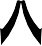 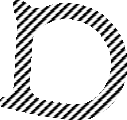 24500119PVC + sponge rubber range 1-4mmroll length 50 meter74 	self gripping profiles with sponge rubber	24500812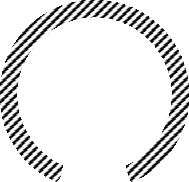 pvc + sponge rubber range 9-10,5 mm roll length 50 meter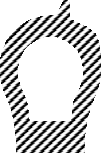 24500315pvc + solid rubber range 1,5-4 mm roll length 30 meter24500817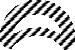 pvc + sponge rubber range 1,5-3 mmroll length 50 meter24500820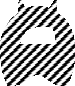 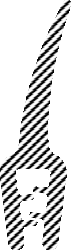 pvc + sponge rubber range 1-3 mmroll length 25 meter24500830pvc + sponge rubber range 1-2 mmroll length 50 meter24500865pvc + sponge rubber range 1-2,5 mmroll length 50 meter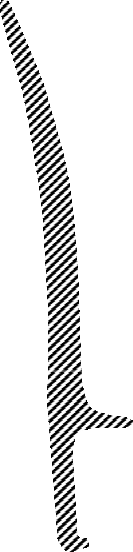 13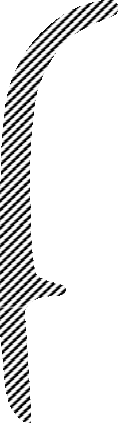 24500875pvc + solid rubber range 1,5-4 mm roll length 30 meter24500876pvc + sponge rubber range 1-3 mmroll length 25 meter24500877pvc + sponge rubber range 1-2 mmroll length 25 meter75 	self gripping profiles with sponge rubber	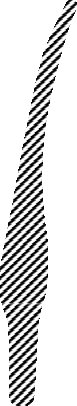 24500890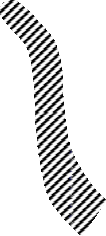 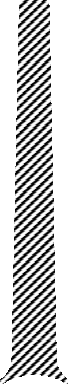 pvc + sponge rubber range 1,5-4 mmroll length 25 meter24500920pvc + sponge rubber range 1,5-4 mmroll length 30 meter24500910pvc + sponge rubber range 1,5-5 mmroll length 25 meter76 	window channels flocked	21901202EPDM flocked roll length 30 meter21901201EPDM flocked roll length 30 meter2,521901204EPDM flocked roll length 30 meter21901108EPDM flocked length 2,5 meter77 	window channels with metal	21901106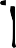 EPDM + textile length 1,83 meter21901105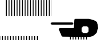 EPDM + textile length 2,5 meter21901114EPDM + textile length 2,5 meter21901107EPDM + textile roll length 30 meter78 	window channels with metal	21901024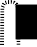 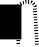 EPDM + textile roll length 2 meter21901023EPDM + textile roll length 30 meter21901021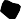 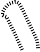 EPDM + textile roll length 30 meter21901022EPDM + textile roll length 30 meter79handrail profiles dimension	30 x 8mm quality	PVCroll length	25 meter30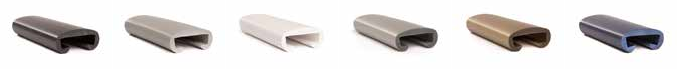 handrail profiles dimension	40 x 8mm quality	PVCroll length	25 meter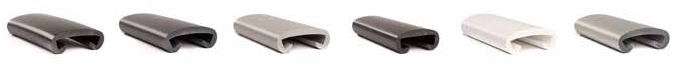 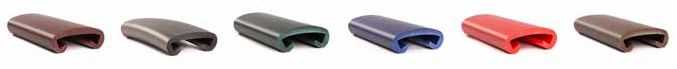 80end pieces for handrail profiledimension	40 x 8mm quality	PVC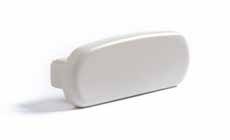 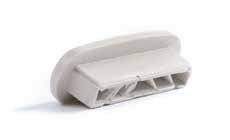 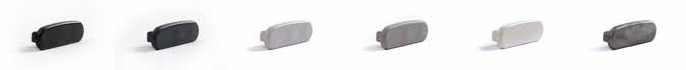 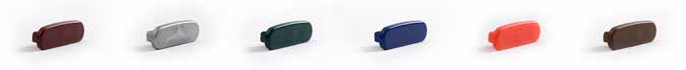 81handrail profiles dimension	50 x 8mm quality	PVCroll length	25 meter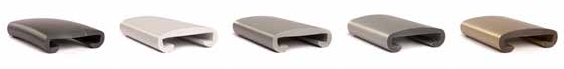 handrail profiles dimension	25 x 15mm quality	PVCroll length	25 meter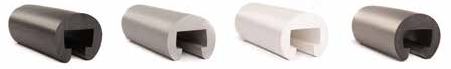 82stair nosing profilesquality	PVC3,2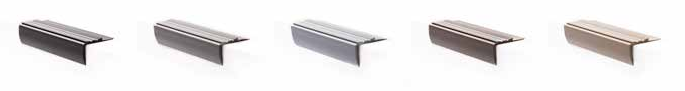 3,2	225301110PVC blackroll length 1,5 meter25301210PVC blackroll length 1,5 meter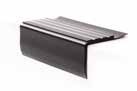 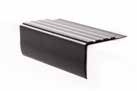 83anti-slip profiles quality    PVC roll length 25 manti-slip profiles quality    PVC roll length 50 m8,53684rubber stripsquality	SBR/NR  execution	both sides smooth hardness	70˚ Shore A ± 5˚ colour	black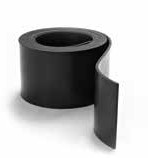 rubber stripsquality	SBR/NRexecution	one side with adhesive, one side smooth hardness	70˚ Shore A ± 5˚colour	black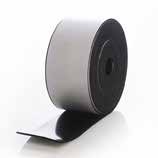 85codepagecodepagecodepage2110001872110900410215004932521100027721109006102150049526211000366211090081021500495h2621100039621109012102150054525211000906211091151021500801302110009562110911810215010104021100100621109175102150101540211001186212000222221501020402110012372120002422215010224021100175721200048222150107540211001807212000882221501080402110021262120101122215010953521100222621202150222150119536211002248212022002221501200382110023310212023002221501210392110039022130000020215013002721100390321300211192150139827211004101213002181921501435282110041612130023819215019772721100421121300239192150402528211004351213002881921506050282110044410213002951921506052302110049462130032720215070682921100565821300336202150707133211005709213003821921507400292110057582130041219215080652921100620321300464192150856031211007881213004661921511010342110080212130081221215140312821101024921300816212151422728211010269213008602121515015372110102892130086621215150252721101080721302008202151506030211012017213020102021517055272110120272130201520215180703221101203121302016202151807532211012041213020162021528070312110120522130201720215287365121101206221302018202155100733211012102213020192021565260302110121222130205020215825155121101220321302052202158252551211014462214000161221583020512110147412140014512215830255121101488221400320122158303051211015153214005261221583515512110155222140070212215835205121101654221400732122158353051211016993214007551321583535512110425072140081512215840155121104300721400836122158402051211043858214008661321584025512110439082140087714215840305121104510821400881142158404051211045208214012201321584520512110455082140212013215850205121105381821500125282158503051211053905215002404221585040512110551152150045027215850505121108002421500480232158604051211080044215004852321587040512110801142150049024215957325221108222421500491242159704052211088101121500492242159713252codepagecodepagecodepage21599450522165252515217315005621600038492165502015217316005621600040482165502315217318005621600415422165553515217320005621600715482165605016217322005621600801442165900017217325005621600802442165901018217330005621600803442165902039217335005621600805432171020054217340005621601048132171030054217345005621601115432171040054217350005621601119432171050054217603505721601125432171060054217604005721601128432171070054217604505721601305482171080054217606005721601307482171090054217606505721601309482171100054217607005721601324492171110054217608005721601328492171120054217611005721602202472171130054217620005721603101452171140054217623005721603545472171150054218005055321603551472171160054218006035321603557472171170054218006065321603575472171180054218008085321603633472171190054218010105321603640472171200054218012105321603641472171220054218012125321604111921712500542180151053216044074921712800542180151553216048004521713000542180181853216049504521713500542180201253216050004521714000542180202053216050054521720200552180252053216050074521720300552180252553216050104521720400552180300253216050154521720500552180301553216050304521720600552181000553216052774621720700552182050553216056504621720800552182920153216057004621720900552186090953216057054621721000552186100753216057604621721100552186101053216058004621721200552186111153216058004621721300552186150953216058754621721400552186210853216066014621721500552190102279216070119217216005521901023792160701692172180055219010247921607018921722000552190110578216080209217225005521901106782160805043217230005521901107782160805143217302005621901108772160807549217303005621901114782160904050217304005621901201772160904150217305005621901201792160904249217306005621901202772160904350217307005621901204772165010016217308005621920407582165151515217309005621920408582165181215217310005621920409582165191415217312005621920509582165201515217313005621920510582165202015217314005621920510g59codepagecodepagecodepage21920510w/z592250075266228030056121920510z592250077272228030086121920510zw5922500828662280301061219206105822501040722280301261219206115822501042722280301561219209135822501118712280302061219209145822501125702280302561219212235822501170702280303061219213185822501200702280351062219214255822501303722280351262219220235822501810702280351562219220255822502020702280352062219220285822584040702280352562219222355822700002652280353062219225305822700003652280353562219227315822700004652280400362219230345822700005652280400562219230405822700006652280401062219248545822700007652280401262219603075922700008652280401562219605115922700009652280402062219606085922700010652280402562219608125922700012652280403062219609125922700013652280403562219609135922700014652280404062221001106722700015652280451562221001126722700016652280452062221001306722700018652280452562221001406722700020652280453062221001506722700025652280500362221001606722700030652280500462221010756722700040652280500562221010786722700050652280501062221010836822800505612280501562221010856822800804612280502062221010886822800808612280502562221011086722801003612280503062221015036822801005612280505062221018256822801006612280573264222005246622801010612280601562222008226622801212612280704064222010186622801503612280804064222016266622801505612280808064222018426622801510612280945064222025356622801515612281005064222050206622801803612281161171224002236922802002612281308272224002276922802003612281452062224002476922802004612290101063224002876922802005612290120863224008106922802009612290121263224008346922802010612290151063224009166922802012612290151563224009256922802015612290200563225000817122802020612290201063225000827122802505612290201563225000836822802508612290202063225000847122802510612290251063225001017022802515612290251263225006017122802520612290251563225006177122802525612290252063225006197122803003612290252563225006407122803004612290301063codepagecodepagecodepage22903015632520382080980004076022903020632520382580980004086022903025632520480180980004106022903030632520480280980005076022903510632520480380980005086022903512632520480480980005096022903515632520480880980005106022903520632520481180980006086022903525632520481280980006096022903530632520481980980006106022903535632520482180980006116022904010642520482480980006126022904015642520482780980006246022904020642520482880980007106022904025642520580182980007116022904030642520580382980007136022904040642520580482980008126022904515642520581182980008146022904520642520582082980008166022904525642520700159800101460229045306425207001829800101560229050106425207004598001016602290501564252070048298001018602290502064252070085980010236022905025642520700882980012166022905030642520701959800121760229050406425207019829800121860229050506425301010839800122260229060206425301012839800152160229060406425301014839800182460241001227325301016839800202760241001287325301018839800253560241001337325301110839800304060241002317325301210839800405060241002337325305000849800506060241002367325305001844699803003852410026373253050028446998040038524100285732530500384469980500385245001007425305004844699805005852450010274253050058446998060038524500115742530500684469980600585245001167425305008844699807003852450011974253050128446998070058524500120742530502184469980800385245001357425305023844699808005852450014074253050288446998090038524500155742530503284469980900585245003157527000502 - 2707502088469981000385245008127527100502 - 27175020100469981000385245008177527200502 - 2727502096469990300385245008207527300502 - 2737502092469990300485245008307527700002 - 2770005086469990400385245008657527800002 - 2780010087469990500585245008757527711002 - 2771102091469991000385245008767528110002 - 2811001095469991002085245008777528010002 - 2801001099469992000385245008907627810002 - 27810020103469992001085245009107627900002 - 2790001010746999200208524500920769800010360469992003085252038018098000204604699930010852520380480980003056025203808809800030760252038118098000406606,587161820352025351825775757514141411116codelength (mm)width (mm)height (mm)channelsØ channelsexecution2150049590150555542straight20150495R31150555542corner right 22˚20150495L31150555542corner left 22˚2150050590125545235straight21500505R31025545235corner right 22˚2150050590150576365straight21500505R31150576365corner right 22˚20150495L31150576365corner left 22˚codeheight (mm)width (mm)length (mm)weight (kg/m)21501010100100905821501015150150905142150102020020010003021501022200200200060codeheight (mm)width (mm)length (mm)weight (kg/m)dimensionsbasis (mm)	height (mm)size of chamber ø d (mm)length (m)dimensionsbasis (mm)	height (mm)length (m)weight (kg/m)dimensionsOD	IDD	dlength (m)weight (kg/m)codeABCroll length (m)215825152515640215825252525102021583020302082021583025302510202158303030301415215835153515625215835203520820215835303530141521583535353514152158401540156202158402040208202158402540251015215840304030141521584040404018152158452045208152158502050208152158503050301410215850405040181021585050505020102158604060401810215870407040185codeABroll length (m)2159573257321021597040704010B2159713271321021599450945010AcodeABroll length (m)218005055520021820505 SIL white5520021800603 NBR63100218006066620021800808881002180101010101002180121012105021801212121250218015101510502180151515155021801818 NBR1818502180201220125021802020202050218025202520252180252525252521803002 CR302.75252180301530152521829201 SIL921,55021810005 CR100550codeAB2186090999218610101010218610071072186111111112186150915921862108218codedia (D)roll length (m)21710200220021710300320021710400420021710500510021710600610021710700710021710800810021710900910021711000101002171110011100217112001250217113001350217114001450217115001520217116001620217117001720217118001820217119001920217120002020217122002220217125002520217128002820217130003020217135003510217140004010codedia (D)roll length (m)21720200220021720300310021720400410021720500510021720600610021720700710021720800810021720900910021721000101002172110011502172120012100217213001350217214001450217215001520217216001620217218001820217220002020217225002520217230003020codedia (D)roll length (m)2173020022002173030032002173040041002173050051002173060061002173070071002173080081002173090091002173100010100217312001250217313001350217314001450217315001550217316001650217318001830217320002020217322002225217325002525217330003020217335003515217340004010217345004510217350005010codedia (D)217603503,5217604004217604504,5217606006217606506,5217607007217608008217611001121762000202176230023codeAB2192040747219204084,28,5219204094,79219205095921920510510219206106,510,5219206116,511,5219209139,513219209149,5142192122312232192131813182192142514252192202320232192202520252192202820282192232523,825219225302530219227312731219230343034219230403040219248544854codeAB219603073721960511511219606086821960812812219609128,512,521960913913codeABroll length (m)colour2280050555100black2280080484100black2280080888100black22801003103100black22801005105100black22801006106100black22801010101050black228410101010100grey22801212121250black22801503153100black2280150515550black22801510151050black22841510151050grey22801515151550black22801803183100black22802002202100black22802003203150black22802004204100black2280200520525black2280200920925black22802010201025black22842010201050grey22802012201225black22802015201525black22802020202025black22802505255100black2280250825850black22802510251025black22802515251525black22802520252025black22802525252525black2280300330350black2280300430450black2280300530550black2280300830850black22803010301025black22843010301025grey22803012301225black22803015301525black22803020302025black22803025302525black22803030303025blackcodeABroll length (m)228035103510252280351235122522803515351525228035203520252280352535252522803530353015228035353535152280400340350228040054055022804010401025228040124012252280401540152522804020402025228040254025252280403040301522804035403515228040404040102280451545152522804520452025228045254525152280453045301522805003503502280500450450228050055055022805010501025228050155015252280502050202522805025502515228050305030152280505050501022806015601515codeABroll length (m)22901010101050229012081285022901212121250229015101510502290151515155022902005205502290201020105022902015201525229020202020252290251025102522902512251225229025152515252290252025202522902525252525229030103010252290301530152522903020302025229030253025252290303030302522903510351025229035123512252290351535152522903520352025229035253525252290353035302522903535353515codeABroll length (m)22904010401025229040154015252290402040202522904025402525229040304030252290404040401022904515451525229045204520252290452545252522904530453015229050105010252290501550152522905020502025229050255025252290503050301522905040504010229050505050102290602060202522906040604010codeABroll length (m)2280573257321022807040704010228080408040102280808080801022809450945010228100501005010codedia (D)roll length (m)2270000222002270000332002270000442002270000552002270000661002270000771002270000881002270000991002270001010100227000121210022700013131002270001414100227000151550227000161650227000181825227000202025227000252525227000303020227000404020227000505010